23 февраля    День защитника Отечества – самый важный праздник для мужчин нашей страны. В 3 А классе девочки поздравляют всех мальчиков , будущих  защитников нашей Родины. Желают им стать настоящими мужчинами , которые будут  защищать Родину, свою страну и свою семью –  это и есть главное предназначение любого мужчины.«Чтобы не было войны»На границе пограничникОн Россию стережёт, Чтоб учиться и работатьМог спокойно наш народ…Наши лётчики-герои Голубое небо стерегут, Танкисты силы прилагая,Охраняют мирный труд.Наша армия родная Бережёт покой страны,Чтоб росли мы не унывая,Чтобы не было войны.Классный руководитель  3 А класса  Митина О.Г.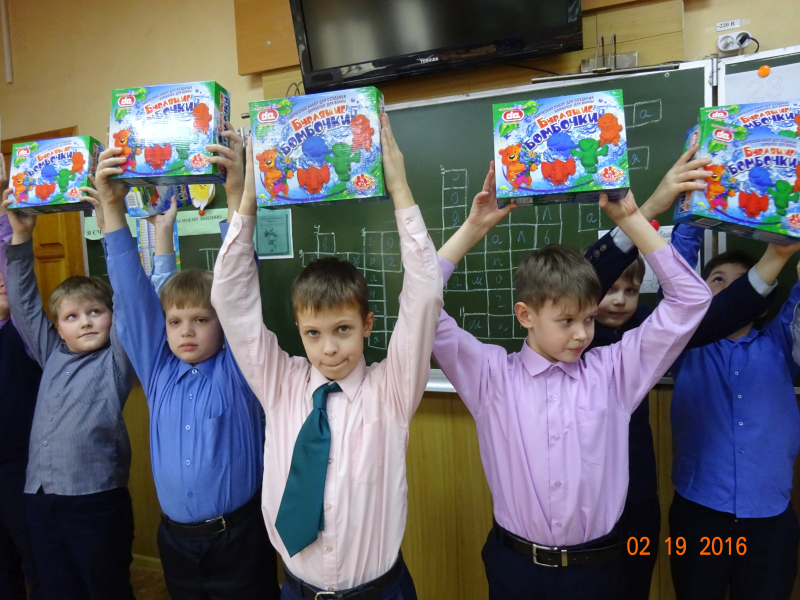 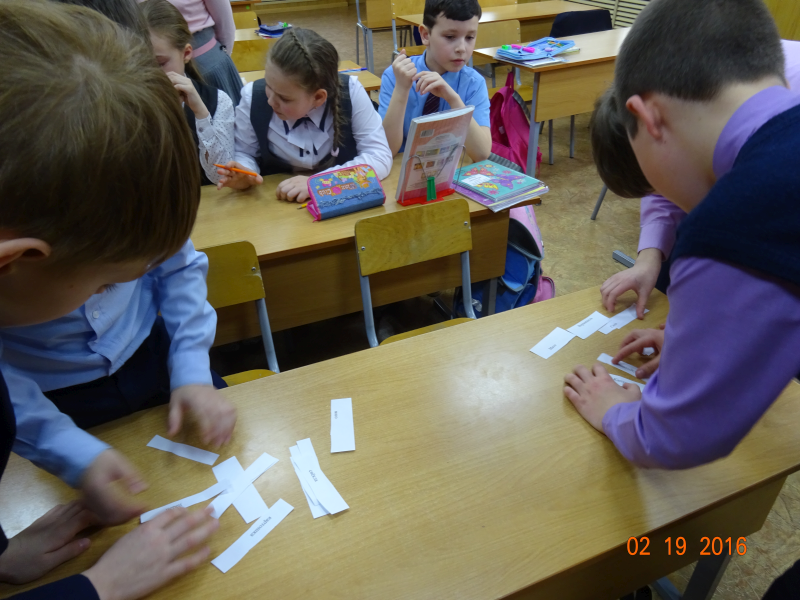 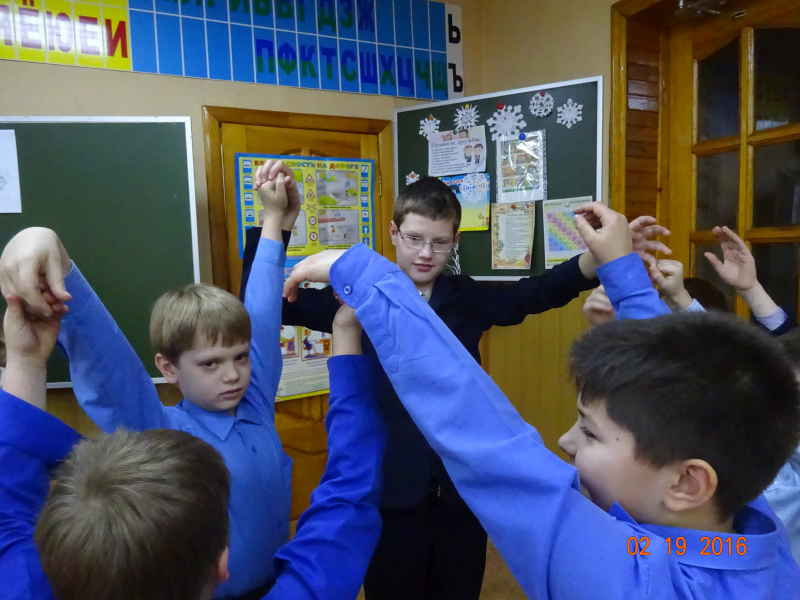 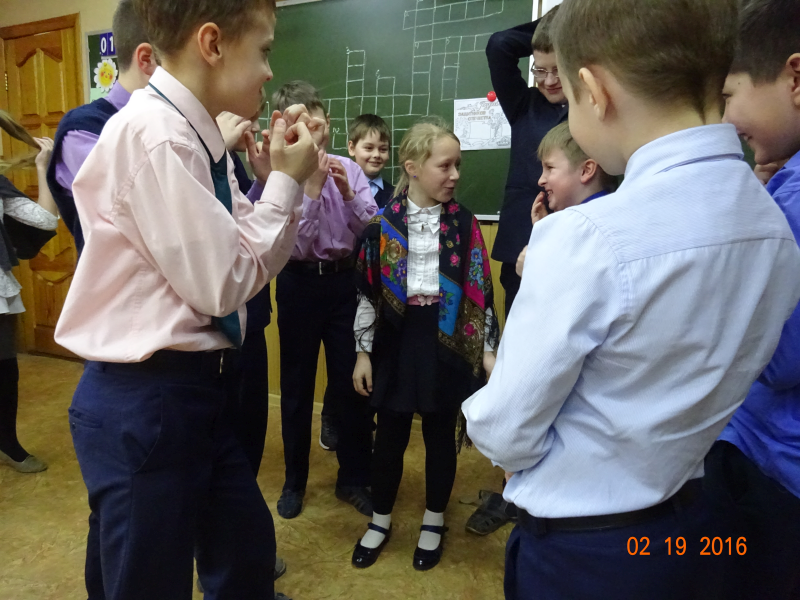 